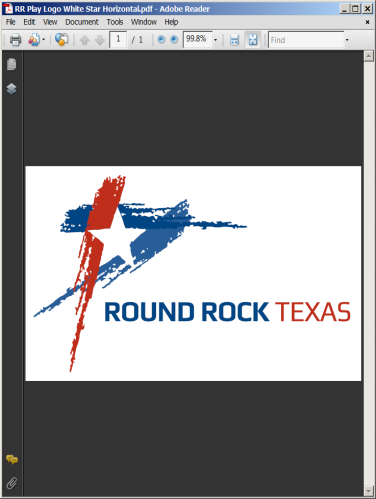 CITY OF ROUND ROCK(INSERT DEPT NAME) MEMORANDUMTO:			FROM:			 DATE:		SUBJECT:		This memo is to serve as notice of disciplinary suspension for (list specific policy and/or procedure violation)During the time period of list date(s) of infraction, detail violation.Because of your continued failure to follow the City of Round Rock Policies, you will be suspended for insert number of days (#) working days beginning, Date suspension starts. You will return to work on Date of return.  Failure to provide immediate and sustained improvement will result in further disciplinary action up to and including termination._________________________________________________________________ (Supervisor Name, Title)					DateYour signature acknowledges receipt of document and not necessarily agreement with its contents._________________________________________________________________                 	  (Employee Name, Title)					DateCC:    	Department Director Name, DepartmentValerie LaCour Francois, Director of Human Resources & Civil Service 